 Célébrations eucharistiques du  18juillet au 30juillet  2023mar.            18 juillet12h00   	   Denis Gouin (2ième anniv) – Son épouse Gisèle mer.            19 Juillet12h00        St- Antoine de Padou – Paulette Bonin		      jeu.             20 juillet   12h00	      Fernande, Joseph, Robert, Bernard et Ghislain – Michel Guérin ven             21juillet                         
12h00       En remerciement  - Les sœurs Guimondsam.            22 juillet16h00   	  Enfants et petits-enfants – Raymond et Audrey Marion		  Enfants et petits-enfants – Victor et Diane Dumais	
                Sœur Jeannette Roussy – Lorraine Blais		  Martin Desormeaux – Sa mère LouiseDim.            23 juillet 
10h00      Sœur Jacqueline Veilleux – Une amie Noëlla Varabioff 
	      Pour la guérison de Ronald – Sa fille Mélanie Simpson
               George Demers – Arnel et Laurette MichelMar.         25 Juillet
12h00	   André Dognon(ancien de la Toussaint) – Sœur Suzanne
Mer.        26 Juillet
12h00    Sœur Rose-Marie Trahan – Son élève Pauline
Jeu.        27 juillet
12h00	     La paix en Ukraine – Lorraine Blais  
Ven.         28 juillet
12h00    Carole Leech – Une amie, Anne
SAM.       29 juillet
16h00   George Demers – Raymond et Audrey Marion
	  Rhéal Mayer – Son épouse et la famille
               André – Raymond et Marie
DIM       30 juillet 
10h00    Harold Reade – Denise Tremblay
	   Anne Venne – Claire Poliquin
              Merci Seigneur pour protection et santé – Mme Séa Konan Sabine
              Rendre grâce au Seigneur pour ses bienfaits – Abraham Kouakou
Finances : 
La fin de semaine des 1er et 2 juillet 2023 :
Rég.: 1369.00$ Vrac :135.00$ Total :1504.00$
Dons préautorisés :801.25$   Lampions :83.54$  Nécessiteux : 100$
Clôture : Chevaliers de Colomb 7000$ et un don d’un paroissien 5000$
La fin de semaine des 8 et 9 juillet 2023 :
Rég : 1464.00$Vrac :149.10$Total :1613.10$
Dons préautorisés : 801.25$  Lampions : 90.00$
Red Oak : 169.25$  Nécessiteux :40.00$
Les messes diffusées sur You tube : Lien pour les messes : https://www.youtube.com/@paroisseste-anne-des-pins1692/streamsCURSILLO
Le cursillo est l’expérience en trois jours du message chrétien proclamé par des témoins.  Ceci aura lieu à la Villa Loyola, 15, 16 et 17 septembre 2023.  Contacter Pauline Lacelle 705-522-0296, Lise Brown 705-507-5453 ou le secrétariat de chaque paroisse pour plus d’information.Les Chevaliers de Colomb
Les Chevaliers de la paroisse sont prêts à défrayer le coût d’une semaine de vacances au camp d’été de Noëlville pour les enfants de 8 à 14 ans pour les 10 premiers enfants.  Vous devez inscrire votre enfant à :  des vacances au soleil du nord campsoleildunord@gmail.com;
confirmez votre inscription avec René Quesnelle au 705-524-7417
Merci :Les Chevaliers de Colomb et le comité social de la paroisse disent un grand merci à tous les bénévoles qui ont aidé aux maintes activités organisées de septembre 2022 à juin 2023.  En voici quelques-unes :  les déjeuners des Chevaliers de Colomb, la foire des comités, le souper de Noël, le 90e anniversaire de Mgr André Tremblay, la messe chrismale, le gala des Chevaliers de Colomb, la fête de reconnaissance des Sœurs de la Charité d’Ottawa.PÈLERINAGE AU PORTUGAL :
Le Diocèse de Sault Ste-Marie compte 13 pèlerins qui se dirigent vers les Journées mondiales de la jeunesse à Lisbonne, au Portugal, du 30 juillet au 9 août. À l’invitation du pape François, ces jeunes adultes participeront à ce pèlerinage de foi avec des jeunes du monde entier.  Les Journées mondiales de la jeunesse sont une célébration de la foi catholique qui a lieu à l’échelle internationale environ tous les trois ans.  Veuillez garder nos 13 pèlerins dans vos prières alors qu’ils se préparent pour leur voyage aux Journées mondiales de la jeunesse ! Dimanche le 23 juillet :  Journée mondiale des grands parents et des personnes âgées. A cet effet, nous célébrerons par anticipation la fête des Saints Joachim et Anne, grands-parents de Jésus.  C’est aussi la fête patronale de notre paroisse (Ste Anne)TERRAINS INCULTES ET TERRES FERTILESNous allons lire le chapitre 13 de Saint Mathieu pendant les trois prochains dimanches. L’idée majeure de ce chapitre est le royaume de Dieu. Nous débutons aujourd’hui ce chapitre par la parabole du semeur.Le semeur est sorti pour semer. Il rencontre différents types de terrain : il y a le terrain plein de rochers, il y a le sol devenu dur, il y a la partie pleine de ronces et d’épines, et enfin il y a la bonne terre. Une différence entre la mauvaise et la bonne terre est que la bonne terre est une terre en attente. On l’a dessouchée, labourée, hersée et elle attend la pluie et les semences pour donner du fruit.Ce que Dieu sème en nous est bon et pourra porter beaucoup de fruits, s’il trouve la bonne terre dans laquelle il pourra germer et grandir. Nous sommes appelés à faire notre jardin, bêcher, arracher les ronces, enlever les cailloux et préparer le terrain à recevoir la semence de la Parole. La fécondité de la parole est à la mesure de l’accueil qui lui est fait.                Paroisse Ste-Anne-des-Pins14 rue Beech C.P.39 Sudbury, On P3E 4N3           Courriel: steannedespins@bellnet.ca site web: steannedespins.caTÉL:705-674-1947 TÉLÉC : 705-675-2005










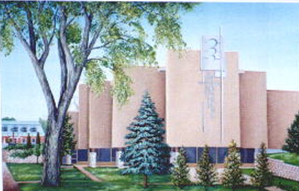  				      LE 16 JUILLET, 2023
                                                 15e dimanche du temps ordinaire a
                                             La Fécondité de la ParoleLa parole de Dieu est une semence à faire germer en nous.  Pour qu’elle porte des fruits en abondance dans notre vie, il s’agit de l’accueillir avec tout son cœur et la laisser nous transformer par l’action de l’Esprit Saint.LE 23 JUILLET, 2023
16E DIMANCHE DU TEMPS ORDINAIRELe Royaume, un mystère toujours en croissanceDieu compte assurément sur nous pour faire advenir son royaume de justice, de paix et d’amour.  Mais l’avènement de ce royaume ne dépend pas d’abord de nos actions, quelles que puissent en être la qualité.  Les semences vivantes de l’Évangile, aussi petites soient-elles, croissent mystérieusement.Prêtre :Secrétaire :Concierge : Père Thierry Adjoumani Kouadio Claire Fournier Marcel Doré